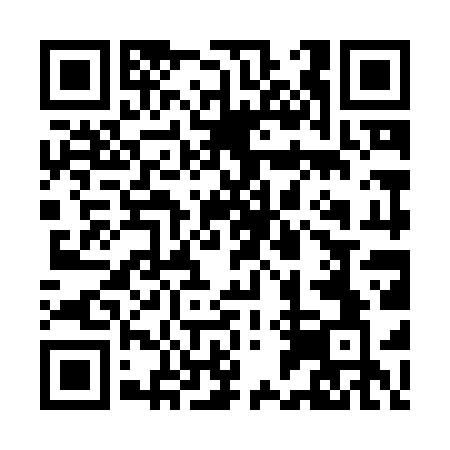 Ramadan times for Ahmad Diwala, PakistanMon 11 Mar 2024 - Wed 10 Apr 2024High Latitude Method: Angle Based RulePrayer Calculation Method: University of Islamic SciencesAsar Calculation Method: ShafiPrayer times provided by https://www.salahtimes.comDateDayFajrSuhurSunriseDhuhrAsrIftarMaghribIsha11Mon5:115:116:3012:263:496:226:227:4112Tue5:105:106:2912:263:496:236:237:4213Wed5:095:096:2812:253:506:236:237:4314Thu5:075:076:2712:253:506:246:247:4315Fri5:065:066:2612:253:506:246:247:4416Sat5:055:056:2412:253:506:256:257:4517Sun5:045:046:2312:243:506:266:267:4518Mon5:025:026:2212:243:506:266:267:4619Tue5:015:016:2112:243:516:276:277:4720Wed5:005:006:2012:233:516:286:287:4721Thu4:594:596:1812:233:516:286:287:4822Fri4:574:576:1712:233:516:296:297:4923Sat4:564:566:1612:223:516:296:297:4924Sun4:554:556:1512:223:516:306:307:5025Mon4:534:536:1412:223:516:316:317:5126Tue4:524:526:1212:223:516:316:317:5227Wed4:514:516:1112:213:516:326:327:5228Thu4:504:506:1012:213:516:326:327:5329Fri4:484:486:0912:213:516:336:337:5430Sat4:474:476:0812:203:516:346:347:5431Sun4:464:466:0612:203:516:346:347:551Mon4:444:446:0512:203:516:356:357:562Tue4:434:436:0412:193:516:356:357:573Wed4:424:426:0312:193:516:366:367:574Thu4:404:406:0212:193:516:376:377:585Fri4:394:396:0012:193:516:376:377:596Sat4:384:385:5912:183:516:386:388:007Sun4:364:365:5812:183:516:396:398:008Mon4:354:355:5712:183:516:396:398:019Tue4:344:345:5612:183:516:406:408:0210Wed4:324:325:5512:173:516:406:408:03